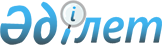 О внесении изменений и дополнения в некоторые законодательные акты Республики Казахстан по вопросам правового положения лиц, уполномоченных на выполнение государственных функций, и лиц, приравненных к нимЗакон Республики Казахстан от 8 декабря 2009 года № 226-IV

      Статья 1. Внести изменения и дополнение в следующие законодательные акты Республики Казахстан:



      1. В Закон Республики Казахстан от 2 июля 1998 года "О борьбе с коррупцией" (Ведомости Парламента Республики Казахстан, 1998 г., № 15, ст. 209; 1999 г., № 21, ст. 774; 2000 г., № 5, ст. 116; 2001 г., № 13-14, ст. 172; № 17-18, ст. 241; 2002 г., № 17, ст. 155; 2003 г., № 18, ст. 142; 2004 г., № 10, ст. 56; 2007 г., № 17, ст. 140; № 19, ст. 147; 2008 г., № 23, ст. 114; 2009 г., № 19, ст. 88):



      статью 10 изложить в следующей редакции:

      "Статья 10. Деятельность, несовместимая с выполнением

                  государственных функций

      1. Должностным и иным лицам, уполномоченным на выполнение государственных функций, и лицам, приравненным к ним (за исключением депутатов маслихатов, осуществляющих свою деятельность не на постоянной или освобожденной основе, а также лиц, указанных в подпунктах 2) и 4) пункта 3 статьи 3 настоящего Закона), запрещается заниматься другой оплачиваемой деятельностью, кроме педагогической, научной и иной творческой деятельности.

      2. Депутатам Парламента Республики Казахстан, членам Правительства Республики Казахстан, Председателю и членам Конституционного Совета Республики Казахстан, судьям запрещается заниматься предпринимательской деятельностью, самостоятельно участвовать в управлении хозяйствующим субъектом, если управление или участие в управлении хозяйствующим субъектом не входит в их должностные обязанности в соответствии с законодательством, содействовать удовлетворению материальных интересов организаций или физических лиц путем неправомерного использования своих служебных полномочий с целью получения материальных благ.

      3. Лица, указанные в пункте 2 настоящей статьи, в течение месяца после вступления в должность обязаны передать в доверительное управление на время выполнения этих функций в порядке, установленном законодательством Республики Казахстан, принадлежащее им имущество, использование которого влечет получение доходов, за исключением денег, законно принадлежащих этим лицам, а также имущества, переданного в имущественный наем. Договор на доверительное управление имуществом подлежит нотариальному удостоверению.

      4. Лицам, указанным в пункте 1 настоящей статьи, за исключением лиц, указанных в пункте 2 настоящей статьи, запрещается самостоятельно участвовать в управлении хозяйствующим субъектом, если управление или участие в управлении хозяйствующим субъектом не входит в их должностные обязанности в соответствии с законодательством, содействовать удовлетворению материальных интересов организаций или физических лиц путем неправомерного использования своих служебных полномочий с целью получения материальных благ, заниматься предпринимательской деятельностью, за исключением приобретения и (или) реализации паев открытых и интервальных паевых инвестиционных фондов, облигаций на организованном рынке ценных бумаг, акций коммерческих организаций (простые акции в объеме, не превышающем пять процентов от общего количества голосующих акций организаций) на организованном рынке ценных бумаг, а также передачи в имущественный наем жилищ.

      В случае приобретения акций лица, указанные в пункте 1 настоящей статьи, за исключением лиц, указанных в пункте 2 настоящей статьи, обязаны передать их в доверительное управление в течение месяца со дня приобретения в порядке, установленном законодательством Республики Казахстан, и представить в кадровую службу по месту работы копию нотариально удостоверенного договора на доверительное управление имуществом в течение десяти рабочих дней после нотариального удостоверения договора.

      5. Лица, указанные в пункте 1 настоящей статьи, за исключением лиц, указанных в пункте 2 настоящей статьи, в течение месяца после вступления в должность обязаны передать в доверительное управление на время выполнения этих функций в порядке, установленном законодательством Республики Казахстан, принадлежащее им имущество, использование которого влечет получение доходов, за исключением денег, облигаций, паев открытых и интервальных паевых инвестиционных фондов, законно принадлежащих этим лицам, а также имущества, переданного в имущественный наем. Договор на доверительное управление имуществом подлежит нотариальному удостоверению.

      6. Лица, указанные в пункте 1 настоящей статьи, занимающиеся деятельностью, несовместимой с выполнением этих функций, подлежат увольнению или иному освобождению от выполнения соответствующих функций в установленном законом порядке. Лицо, уполномоченное на выполнение государственных функций, или лицо, приравненное к нему, освобожденное от выполнения указанных функций в связи с занятием деятельностью, несовместимой с выполнением таких функций, не может быть вновь уполномочено на выполнение таких функций до тех пор, пока не прекратит заниматься указанной в настоящей статье деятельностью.".

      2. В Закон Республики Казахстан от 23 июля 1999 года "О государственной службе" (Ведомости Парламента Республики Казахстан, 1999 г., № 21, ст. 773; 2001 г., № 13-14, ст. 170; 2003 г., № 4, ст. 24; № 18, ст. 142; 2005 г., № 14, ст. 61; 2007 г., № 9, ст. 67; № 17, ст. 140; № 19, ст. 147):



      в статье 10:

      подпункт 3) пункта 1 после слов "Республики Казахстан" дополнить словами ", если иное не установлено Законом Республики Казахстан "О борьбе с коррупцией";



      пункт 2 изложить в следующей редакции:

      "2. Государственный служащий в порядке, установленном законодательством Республики Казахстан, в течение месяца после вступления в должность обязан на время прохождения государственной службы передать в доверительное управление находящиеся в его собственности доли (пакеты акций) в уставном капитале коммерческих организаций и иное имущество, использование которого влечет получение доходов, за исключением денег, законно принадлежащих этим лицам, а также имущества, переданного в имущественный наем. Договор на доверительное управление имуществом подлежит нотариальному удостоверению.

      Государственные служащие, за исключением членов Правительства Республики Казахстан, Председателя и членов Конституционного Совета Республики Казахстан, могут не передавать в доверительное управление принадлежащие им облигации, паи открытых и интервальных паевых инвестиционных фондов.

      Государственный служащий имеет право получать доход от переданного в доверительное управление имущества.

      Государственные служащие, за исключением членов Правительства Республики Казахстан, Председателя и членов Конституционного Совета Республики Казахстан, вправе передавать в имущественный наем жилища.".



      Статья 2. Настоящий Закон вводится в действие с 1 января 2010 года.      Президент

      Республики Казахстан                       Н. Назарбаев
					© 2012. РГП на ПХВ «Институт законодательства и правовой информации Республики Казахстан» Министерства юстиции Республики Казахстан
				